附件6：《盛达嘉园租房项目户型图》盛达嘉园租房项目户型图小套型零居室B反户型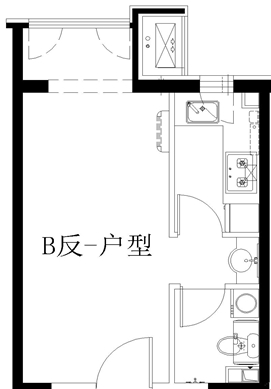 中套型一居室D反户型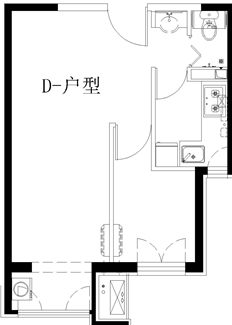 中套型一居室A1户型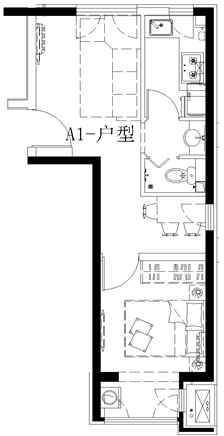 大套型两居室A户型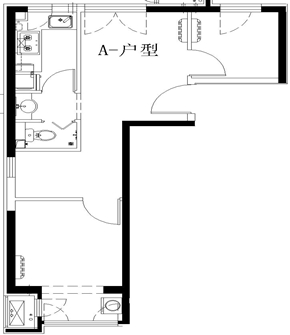 